         Service EvaluationThe needs of the bereaved family before, during and following the funeral are our main priority. We     would like to express our sincere appreciation to you for allowing us to assist you at this difficult time. We value the confidence you have placed in us, and for that reason we are constantly reviewing the service that we provide. We need to feel that you and your loved ones are receiving the highest standard of service that are available. If you were in the slightest way dissatisfied with us, we need to know so that we can correct any problems straightaway.By taking a couple of minutes to complete this questionnaire you are providing us with valuable information on how we can further advance our company to better meet the needs of bereaved families.If you would be as kind to return this form when you return with your payment we can then strive to improve our service as soon as possible.Once again, thank you for the confidence you have placed in us, and for completing our questionnaire.Managing DirectorWhat influenced you to choose our funeral home?Previous family experienceReputationLocation	PriceFriendsClergyDoctorNursing HomeHospitalAdvertisingOtherWhere have you seen/heard our advertising?Local 2 You NewspaperYellow Pages / Phone bookNursing / Care homePractice / Hospital BookletOtherWere our staff helpful in providing information and assistance when making funeral arrangements?Very HelpfulSomewhat HelpfulAbout AverageSlightly HelpfulUnhelpfulIf you had concerns about making the arrangements were they due to:Coping with the bereavement of relative/friendChoosing the right funeralUnsure of how to arrange a funeralPotential ExpenseI had no concernsOtherWere the products/services explained clearly?Yes / NoWere the prices clearly explained?Yes / NoDid you receive a written estimate?Yes / NoDid you feel that the funeral directors charges (excluding disbursements) were?Much higher than expectedSlightly higher than expectedWhat I expectedSlightly lower than expectedMuch lower than expectedDid you compare our prices with our competitors?Yes / NoIf yes were we:		More / Less / SamePlease indicate your impression of the following:                                               	           Good  OK    Bad Choice of service and goods		Attention to detailIndividualised serviceSensitivity of staffFlexibility to meet your needsOverall satisfactionOur premises were:Clean / Not cleanMaintained / UnmaintainedWelcoming / UnwelcomingComfortable / UncomfortableOn the day of the funeral:Did the cortege arrive on time?	Yes / noWere the vehicles clean and tidy?	Yes / noWere the staff smart and helpful?	Yes / noAny Comments …………Would you recommend our firm to others?    Yes / noMay we send you details of our Pre-paid Funeral Plan?				              Yes / noThank you for taking the time to complete this questionnaire for us, it is very important to us to ensure that the service given is of the highest possible standard.Please indicate if you would like information on any of the following:Local Bereavement groupsSocial SecurityPre-paid funeral plansFinancial PlanningMemorialsWe have included the space below for you to make any additional comments.If you desire a response from us please include your name, address and telephone number.A J LloydThe Family Funeral Directors38 Wallace RoadKeresleyCoventryCV6 2LXTelephone024 7633 1900The Old Barn656 Allesley Old RoadCoventryCV5 8GBTelephone024 7627 4444Email info@ajlloyd.co.ukwww.ajlloyd.co.uk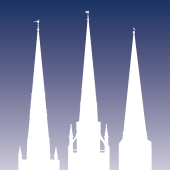 Our Family Caring for Your FamilyCustomer Survey